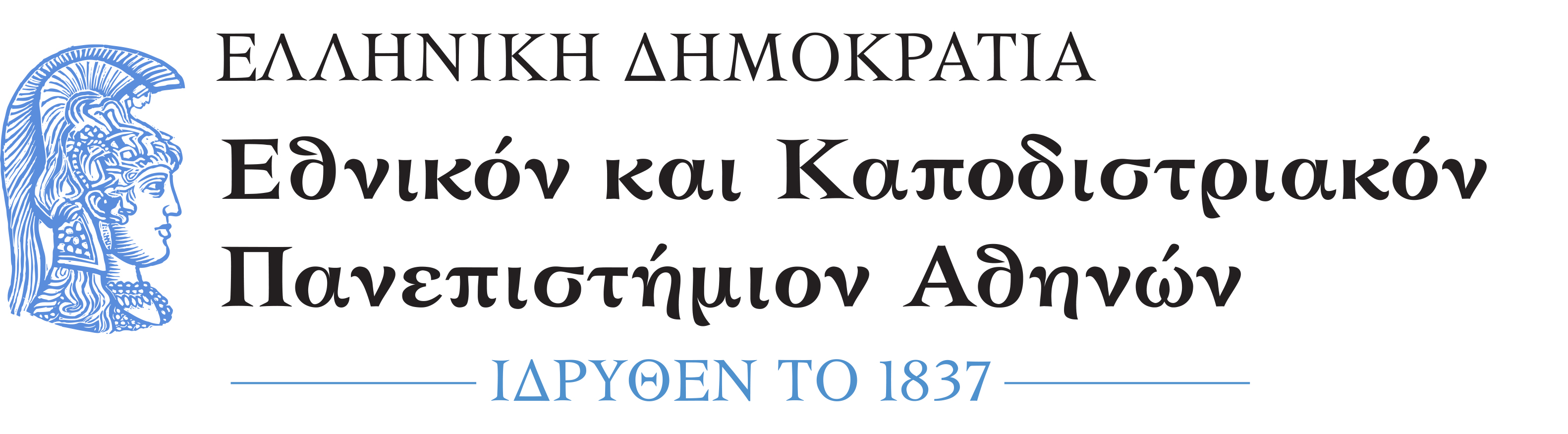                 ΙΑΤΡΙΚΗ  ΣΧΟΛΗΜΕΤΑ-ΑΝΑΛΥΣΗ ΕΠΙΔΗΜΙΟΛΟΓΙΚΩΝ ΕΡΕΥΝΩΝΜΕ ΠΡΑΚΤΙΚΗ ΕΦΑΡΜΟΓΗ ΣΕ Η/Υ Εντατικό Σεμινάριο 15 ωρών21-23/6/2019H πληθώρα των επιστημονικών δημοσιεύσεων και ερευνών καθιστά επιτακτική την εφαρμογή συστηματικών ανασκοπήσεων και μετα-αναλύσεων για την καλύτερη κατανόηση και συνολική θεώρηση των ευρημάτων. Εξάλλου, οι δημοσιεύσεις μετα-αναλύσεων σε όλους τους τομείς των βιο-ιατρικών επιστημών αυξάνονται ραγδαία. Σκοπός του Σεμιναρίου: Η εξοικείωση με τη μεθοδολογία της μετα-ανάλυσης, την εφαρμογή σε Η/Υ με χρήση στατιστικού πακέτου και τέλος την παρουσίαση και ερμηνεία των αποτελεσμάτων. Εκπαιδευτικοί Στόχοι:  Μετά το πέρας του Σεμιναρίου ο συμμετέχων θα μπορεί να συντάξει ένα πρωτόκολλο συστηματικής ανασκόπησης και  μετα-ανάλυσης, να εφαρμόσει τη μεθοδολογία με άρτιο τρόπο και να αξιολογήσει δημοσιεύσεις ή εκθέσεις που περιέχουν αποτελέσματα μετα-ανάλυσης.Σε ποιους απευθύνεται: Το Σεμινάριο απευθύνεται κυρίως σε κλινικούς και εργαστηριακούς γιατρούς, υποψήφιους διδάκτορες ιατρικής και σε άλλους επιστήμονες του χώρου της υγείας που θέλουν να βελτιώσουν το επίπεδο κατανόησης της μετα-ανάλυσης, να αποκτήσουν τη δυνατότητα να την εφαρμόζουν, να ερμηνεύουν σφαιρικά τα αποτελέσματα τους και να τα παρουσιάζουν με πλήρη και ξεκάθαρο τρόπο. Δεν απαιτούνται προηγούμενες γνώσεις στατιστικής. Οι συμμετέχοντες θα πρέπει να διαθέτουν φορητό Η/Υ ώστε να το χρησιμοποιήσουν στα πλαίσια της πρακτικής άσκησης.Θα χορηγηθεί Πιστοποιητικό Παρακολούθησης από το Κέντρο Επιμόρφωσης και Δια Βίου Μάθησης του Εθνικού και Καποδιστριακού Πανεπιστημίου Αθηνών.Ο μέγιστος αριθμός των συμμετεχόντων θα είναι 25. Θα τηρηθεί σειρά προτεραιότητας. ΠΡΟΓΡΑΜΜΑΠαρασκευή 21/6/2019Εισαγωγή: Η σημασία της συστηματικής ανασκόπησης και  μετα- ανάλυσης Διαμόρφωση πρωτοκόλλου, βιβλιογραφική αναζήτησηΑξιολόγηση μελετών και εξαγωγή δεδομένων. Πρακτική εξάσκηση: αναζήτηση της βιβλιογραφίας. Σάββατο 22/6/2019Στατιστικές μέθοδοι μετα-ανάλυσηςΔιερεύνηση Ετερογένειας Πρακτική σε Η/Υ:  Revman  (Cochrane) Κυριακή 23/6/2019Umbrella meta-analyses Πρακτική σε Η/Υ:  Revman  (Cochrane) ΔιδάσκουσεςΚλέα Κατσουγιάννη, Καθηγήτρια Ιατρικής Στατιστικής και Επιδημιολογίας, Ιατρική Σχολή ΕΚΠΑΓιώτα Τουλούμη, Καθηγήτρια Βιοστατιστικής και Επιδημιολογίας, Ιατρική Σχολή ΕΚΠΑΕύη Σαμόλη, Επ. Καθηγήτρια Επιδημιολογίας και Ιατρικής Στατιστικής, Ιατρική Σχολή ΕΚΠΑΜπεττίνα Χάιδιτς, Αν. Καθηγήτρια Υγιεινής και Ιατρικής Στατιστικής, Ιατρική Σχολή ΑΠΘΟ Φορέας και οι ΔιδάσκοντεςΗ Ιατρική Στατιστική, δηλαδή η στατιστική όπως εφαρμόζεται στις βιο-ιατρικές επιστήμες, είναι ένα από τα βασικά γνωστικά αντικείμενα των διδασκόντων του Σεμιναρίου. Οι υπεύθυνες του Σεμιναρίου, Καθηγήτρια Κ. Κατσουγιάννη και Επ. Καθηγήτρια Ε. Σαμόλη, έχουν μακροχρόνια πείρα στην οργάνωση και διδασκαλία συναφών μαθημάτων σε προπτυχιακό και μεταπτυχιακό επίπεδο. Οι ίδιες και οι άλλες διδάσκουσες σε αυτό το Σεμινάριο είναι υπεύθυνες για το μάθημα της Βιοστατιστικής στην Ιατρική Σχολή, στα Τμήματα Οδοντιατρικής και Βιολογίας καθώς και για το Πρόγραμμα Μεταπτυχιακών Σπουδών (ΠΜΣ) «Βιοστατιστική» του ΕΚΠΑ. Έχουν διδάξει Βιοστατιστική και μεθόδους μετα-ανάλυσης σε πολλά άλλα ΠΜΣ και μεταπτυχιακά επιμορφωτικά σεμινάρια. Επίσης όλες οι διδάσκουσες είναι υπεύθυνες ή συμμετέχουν σε διεθνή ερευνητικά προγράμματα και έχουν δημοσιεύσεις με μεγάλη διεθνή απήχηση.Κόστος συμμετοχής Το κόστος συμμετοχής είναι 250€ για ατομικές εγγραφές και 350€ για Εταιρείες. Περιλαμβάνει εκπαιδευτικό υλικό και 3 διαλείμματα καφέ. Μετά από αποδοχή της αίτησης κατατίθεται το αντίτιμο στον Ειδικό Λογαριασμό Κονδυλίων Έρευνας του Πανεπιστημίου Αθηνών στο λογαριασμό της Τράπεζας ALPHA με αριθμό 802002001000227 / CRBAGRAA. Τόπος. Το Σεμινάριο θα γίνει σε αίθουσες διδασκαλίας της Ιατρικής Σχολής. Πληροφορίες στα τηλέφωνα 210 7462086 και 210 7462205 και στο www.esmad.gr Αιτήσεις μπορείτε να στείλετε ηλεκτρονικά στο esmad@med.uoa.gr, μέχρι 25/5/2019 Για την αποδοχή της αίτησης σας θα ειδοποιηθείτε τηλεφωνικά ή ηλεκτρονικά μέχρι 31/5/2019.Πρόγραμμα Σεμιναρίων Το πρόγραμμα σεμιναρίων φιλοδοξεί να καλύψει την ανάγκη συνεχούς επιμόρφωσης γιατρών και άλλων επαγγελματιών υγείας, καθώς και στατιστικών/βιοστατιστικών σε θέματα ερευνητικής μεθοδολογίας, στατιστικής ανάλυσης και ερμηνείας αποτελεσμάτων. Τα Σεμινάρια θα γίνονται σε τακτά χρονικά διαστήματα με συγκεκριμένη θεματολογία, που θα αφορά είτε σε εισαγωγικές γνώσεις σε θέματα Βιοστατιστικής είτε σε εξειδικευμένα σύγχρονα θέματα. Το ιδιαίτερο χαρακτηριστικό του κάθε Σεμιναρίου είναι η εμπεριστατωμένη εφαρμογή σε ηλεκτρονικό υπολογιστή με κατανομή των θεωρητικών διαλέξεων και των πρακτικών εφαρμογών περίπου 50-50%. Οι διδασκόμενοι θα εκτελούν τις πρακτικές ασκήσεις με πραγματικά δεδομένα με την εποπτεία και βοήθεια των διδασκόντων. Ενδεικτικά η θεματολογία των Σεμιναρίων που προγραμματίζονται για τα επόμενα ακαδημαϊκά έτη περιλαμβάνει:Εισαγωγή στη στατιστική ανάλυση βιο-ιατρικών δεδομένωνΕρμηνεία, παρουσίαση και συγγραφή αποτελεσμάτων βιο-ιατρικών ερευνώνΑπλή και πολλαπλή παλινδρόμηση και άλλα γραμμικά μοντέλαΑνάλυση επιβίωσηςΜετα-ανάλυση Χρήση των Γεωγραφικών Πληροφοριακών Συστημάτων στην ιατρική έρευναΑνάλυση διαχρονικών δεδομένων με επαναλαμβανόμενες παρατηρήσειςΧειρισμός ελλειπουσών τιμών σε βιοϊατρικά δεδομέναΑνάλυση δεδομένων ανταγωνιστικών κινδύνων